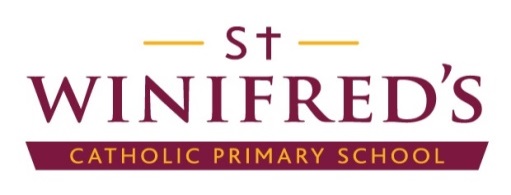 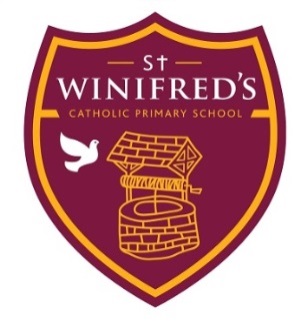 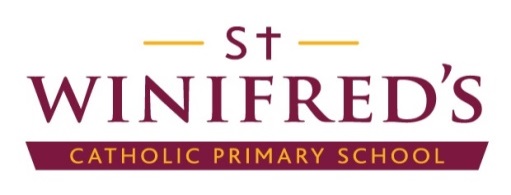 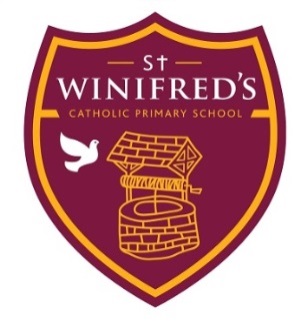 APPLICATION FOR NURSERY ADMISSIONAll sections of this Application Form and the Supplementary Form provided must be completed before the application can be considered by the Governors.   Parents/Carers are responsible for ensuring this form is returned to the school office at St Winifred’s Catholic Primary School by 15th April.Child’s surname __________________________________________________________________   Child’s first name __________________________  known as __________________________Date of birth ________________________________   Gender:     Male/Female Address  ______________________________________________________________________________________Postcode ________________ Telephone No. ___________________________________________Email: ____________________________________________________________________Full names of Parents/Carer  _________________________________________________________________________________________________________________________________________Date of Child’s baptism ______________        Church of baptism ______________________________Please indicate the number of hours you would like your child to attend our nursery each week:15 hours 30 hours               I will be entitled to 30 hours of free child care               Eligibility Code: ………………………………….30 hours               I will not be entitled to additional free child care but would be interested in paying for additional hoursAre there any exceptional social/medical/pastoral/other circumstances? If yes, please give details.I/We have received/accessed a copy of the Nursery School Admission Policy. I/We realise that completion of this Application Form does not secure my child a place in the Nursery.  I/We understand that there is no automatic right of transfer from the Nursery at St Winifred’s to Reception at St Winifred’s.Signed ______________________________                                             Date of application ___________________________